Box 742, Saint John NB E2L 4B3 p.1.866.752.6862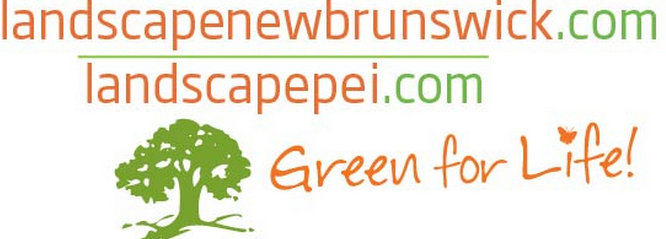 f. 1.877.209-3726 LNB@nbnet.nb.caLNB/LPEI MEMBERSHIP APPLICATION - Page 1 of 3 (Please Print)everything must be filled out Company “legal” Name: Company “operating as” Name (if different): Company owners Name(s): Company contact Name(s) (if different):  - Mailing Address: Street  City: Province: Postal Code: Physical Address if different from above Work Number:  Fax:  Cell:  Email:  Web Address: Business#:  WorkSafe #: Please include certificate of Liability Insurance:Active - $425.00 + HST = $488.75 (non refundable) Nursery Producer, Landscape Construction and/or Maintenance Contractor, Lawn Care Provider, Arborist, Greenhouse Operator, Garden Centre Operator, Sod Producer, Irrigation Contractor, Landscape Designer or Architect, Horticultural Consultant, Cemetery, Golf Course. Includes voting privileges, board positions, all member benefits (including CNLA). A list of all active members will be made available to all levels of gov’t for tender consideration.Supplier to industry - $425.00 +HST = $488.75 (non refundable)Supplier of products or services directly to the trade. Includes CNLA benefits, voting privileges, and board positions. Member discount on training sessions. Commercial Associate - $425.00 +HST = $488.75 (non refundable)Allies to the trade, Anyone that does not qualify for an active or supplier membership.Not eligible for CNLA benefits, voting privileges or board position. Member discount on training sessions.Municipality - $425.00 + HST = $488.75 (non refundable)Municipalities within NB and PEI.Not eligible for CNLA benefits. Eligible for voting privileges and board positions. Member discount on training sessions.Out of Province - $225.00 + HST = $258.75 (non refundable)Members from Out of Province. Must have membership in another provincial Association.Not eligible for CNLA benefits, voting or board position. Member discount on training sessions.Horticultural Affiliate - $25.00 + HST = $28.75 (non refundable)Non profit organizations or individuals. Horticultural affiliates may attend meetings receive mailouts and attend seminars. Examples: Educational Institutions, Agricultural Departments, Garden Clubs, Individuals. Not eligible for CNLA benefits, voting or board position. Member discount on training sessionsPlease take the time to answer these questions. This information will provide Landscape New Brunswick/ PEI with more information on your company and your reasons for becoming a member with us.Brief Company History (What do you do?) BUSINESS CATEGORIES (Please check all that apply) Landscape Installation Landscape Maintenance  Landscape Design Tree care Consultant Education Retail Garden Centre Retail Florist	Government	Grower - Greenhouse	Grower - Nursery	Grower - Sod Hydroseeding	Interior Plantscaping	Irrigation Contractor	Pesticide Applicator 	Lawn Care	Snow Removal	Municipality Other Legal Classification of Business:  Corporation 	 Partnership 	 Sole ProprietorshipLength of time in Business:  How many employees do you have? Please list all educational qualifications and trade diplomas: Why do you wish to join this association? What other associations are you currently a member of? What issues do you feel need to be addressed through this association? LNB/LPEI CODE OF CONDUCTMembers of LNB/LPEI are expected to observe the Code of Conduct in spirit as well as letter. The Code of Conduct outlines the most important standard of ethical and professional conduct by which members are expected to abide. Membership status is decided and continued, based on the Code of Conduct.1) Members shall act fairly, honestly & in a manner they would be prepared to defend publicly in all aspects of the practice of their trade.2) Members shall endeavor to serve clients with integrity, knowledge and creative ability. They shall provide only the highest level of professional service to clients, employers and others in the industry.3) Members shall have a responsibility to provide constructive, professional criticism to the Board of Directors, in writing, when necessary; to ensure the continued quality of goods and services.4) Members shall not make a false or malicious statement that they may injure the professional reputation of another member.5) Members shall work to maintain confidence and trust in the profession of horticulture and landscape trades.6) Members advertising shall neither be false or in any way misleading.7) Members shall have an obligation to render goods and services in an efficient and cost-effective manner, in order to protect the clients’ interest while maintaining acceptable standards.8) Members have the ongoing responsibility to improve their own professional knowledge and/or skills to keep abreast of new developments in their industry.9) Members shall encourage education and research within the horticulture and landscape field.10) Members shall endeavor to attract to the profession, individuals with a high degree of honesty, courtesy, integrity and competence.11) Members have a responsibility to pay their suppliers.12) Members will perform their work and/or supply goods, according to accepted industry standards, the Canadian Nursery Landscape Association specifications, LNB specification for topsoil and/or specifications as written in contracts.13) Members shall continually strive toward the betterment of the environment through their dedication to the profession of horticulture and landscape trades.14) Members shall endeavor to be involved in LNB/LPEI, and continue positively toward the advancement of LNB/LPEI.LNB/LPEI MEMBERSHIP APPLICATION - Page 3 of 3 (Please Print)MEMBERSHIP DUESMembership dues are paid on an annual basis. Invoices for dues will be sent out in January. Invoices must be paid in full by February 28. Please send a cheque made payable to “Landscape New Brunswick” or a Visa or Mastercard number with the application to the address on the cover of this application. A receipt will be issued. Landscape New Brunswick/ PEI is a full member of the Canadian Nursery Landscape Association (CNLA) and has full representation on their board of directors.Visa/Mastercard #.  Expiry: Name on Card: ACCEPTANCEI/We do hereby apply for membership with Landscape New Brunswick/PEI, a non- profit organization dedicated to the advancement of all matters pertaining to the development of the landscape industry and its relationship to the users of its products and services.I/We do hereby agree, that if accepted as a member, to abide by the By-laws and Code of Conduct of Landscape NB.I certify that none of the principals of this company has been refused membership, refused renewal of membership or had membership revoked by any level of the Canadian Nursery Landscape Association, across Canada. I state that all information contained on this application to be true and accurate and I authorize the Association to undertake investigative procedures to confirm the accuracy of such information including but not limited to a verification of the credit worthiness of the application and reference checks. The Board of Directors reserves the right to reject any application for membership in the Association, or to defer consideration of an application. Should my application be rejected, I agree to fully indemnify and save harmless the Association and its directors from any and all loss, cost, claims or damage of whatever kind and however arising as a result of such refusal of this application. I/We do also agree that should I/We cease to be a member of Landscape New Brunswick/PEI for any reason whatsoever, that I/We will not use the Landscape New Brunswick or PEI logo in any way, shape or form, forthwith.Date:  Signature: 